Ansøgningsskema til borgere der er fritaget for elektronisk henvendelse til det offentlige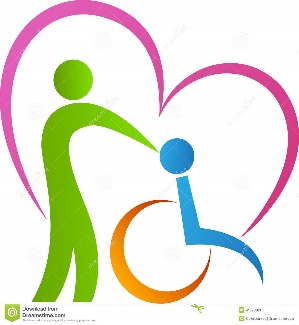 Ansøgning om individuel handicapkørsel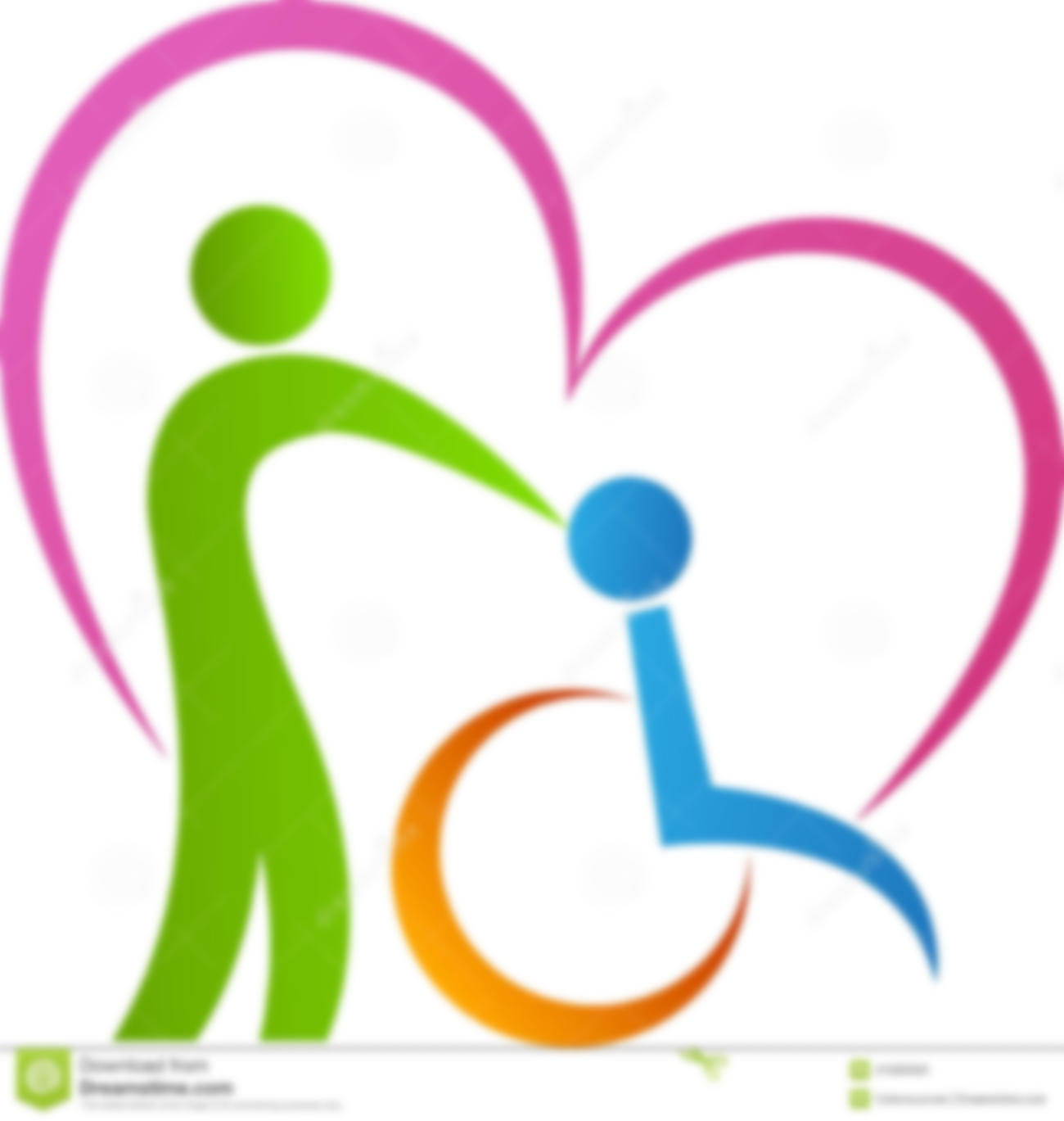 For at blive visiteret til individuel handicapkørsel skal du opfylde nogle betingelser:Være svært bevægelseshæmmet, og være vurderet og berettiget til bevilling af ganghjælpemidler af Horsens Kommune, f.eks. kørestol, rollator, gangbuk eller stok m.v.Være fyldt 18 årEller være blind eller stærkt svagtseende (synsstyrke 10% eller mindre).Baggrund for ansøgningEr du synshandicappet/blind, - din synsstyrke skal være 10% eller mindre. JA       OBS !!!    vedhæft kopi af medlemskort fra Dansk blindesamfund eller notat fra øjenlæge.Har du et bevilget hjælpemiddel som er visiteret til dig personligt og udleveret af Horsens Kommune? (Bemærk ikke selvanskaffede hjælpemidler). (kontakt - Rådgivningsteamet 76294500 for vurdering)						Gå til side 2      Jeg er svært bevægelseshæmmet – men kan ikke benytte et ganghjælpemiddel, begrundelse (Feltet skal udfyldes) ___________________________________________________________________						Gå til side 3Jeg accepterer at    Ovenstående oplysninger gives på tro og love. Jeg er indforstået med, at Horsens kommune, kan hente yderligere relevante oplysninger, i forbindelse med behandlingen af min ansøgning, hvis der er behov for det. (evt. hos egen læge / sygehus).Jeg er ligeledes indforstået med, at jeg har pligt til at underrette Horsens Kommune om ændringer i ovenstående oplysninger, der kan have betydning for min brug af ordningen.Dato: ________________________ Ansøgers underskrift:____________________________Dato: ________________________ Udfyld af: (f.eks. kontakt person) __________________		                Telefon (kontakt person) _________________________Ansøgningen skal sendes til:Horsens Kommune, Velfærd og Sundhed, Kropsbårne hjælpemidler, Visitationen - korte og akutte borgerforløb, Chr M Østergaards Vej 4, 8700 Horsens. NavnCprAdr.Tlf. mobil.Postnr. ByHvad består dit handicap i ? (Feltet skal udfyldes) Hvorfor søger du kørselsordningen? (Feltet skal udfyldes)       Rollator-gangstativ      Manuel kørestol                       Komfort/el-kørestol      El-køretøj      Albuestokke     BilJeg er klar over, at den individuelle handicapkørsel er et supplement til den kollektive trafik.Jeg er indforstået med, at transporten foregår sammen med flere passagerer og at kørslen foregår fra gadedør til gadedør i gadeniveau. Der ydes maximum hjælp til ind og udstigning samt at hjælpemidlet placeres i vognen.Jeg er klar over, at jeg har ret til 104 enkelte ture pr. kalender år.     JA                             Jeg kan benytte alm. LAV BIL (altid fra gadedør til gadedør i gadeniveau)     Ja        forsæde       alle sæder     NejJeg kan benytte alm. HØJ BIL (altid fra gadedør til gadedør i gadeniveau)     Ja        forsæde       alle sæder     NejJeg er kørestolsbruger og har brug for Liftvogn, -  og jeg skal sidde i kørestolen under transporten.     JA                          Har du brug for hjælp under kørsel til indtagelse af medicin eller ilt     JA                          Nej    (kun kørestolsbrugere)jeg har brug for en TRAPPEMASKINE og jeg har læst kravene, omhandlende min kørestol- og trappeforholdene.Trappelift er et tilkøb som jeg selv betaler.(Du vil efterfølgende modtage en faktura fra Horsens Kommune.)Har du brug for trappemaskine         JA     JA, min kørestol er sammenklappelig eller manuelEl-kørestole og El-scootere kan ikke løftes     JA, min kørestol har højest en hjulbredde på 63 cm. (udvendigt mål)     JA, min kørestol er minimum være 37 cm. indvendigt mål mellem tværstængerne på kørestolsrammen      JA, sammen med kørestolen vejer jeg ikke mere end 150 kg.            Jeg er klar over, at den individuelle handicapkørsel kun kan bruges til private formål såsom = Besøg, hos venner og familie, kulturelle aktiviteter, behandling f.eks. fysioterapi og tandlæge (Ved brug for læge kørsel – kontakt borgerservice 7629 3555Ved brug for sygehuskørsel – kontakt Regionens patientbefordring 7023 6248)     JA                          Hvor langt kan du gå uden brug af hjælpemiddel ca. ________________ meterHvor langt kan du gå med brug af hjælpemiddel  ca. ________________ meterHvor mange trappetrin op/ned       med hjælp  _____     uden hjælp   ______        Jeg kan komme til nærmeste offentlige stoppested      Jeg kan med ledsager komme til nærmeste offentlige stoppested      Jeg kan IKKE komme til nærmeste offentlige stoppested     Ved offentlig transport kan jeg klare ind- og udstigning selv     Ved offentlig transport, kan jeg klare ind- og udstigning med hjælp     Ved offentlig transport, kan jeg KKE klare ind- og udstigning selvEr der andre årsager til, du ikke kan benytte offentlig transport/ andre bemærkninger ?: ________________________________________________________________________________________________________________________________________________________________________________________________________________________Er der andre årsager til, du ikke kan benytte offentlig transport/ andre bemærkninger ?: ________________________________________________________________________________________________________________________________________________________________________________________________________________________Er der andre årsager til, du ikke kan benytte offentlig transport/ andre bemærkninger ?: ________________________________________________________________________________________________________________________________________________________________________________________________________________________